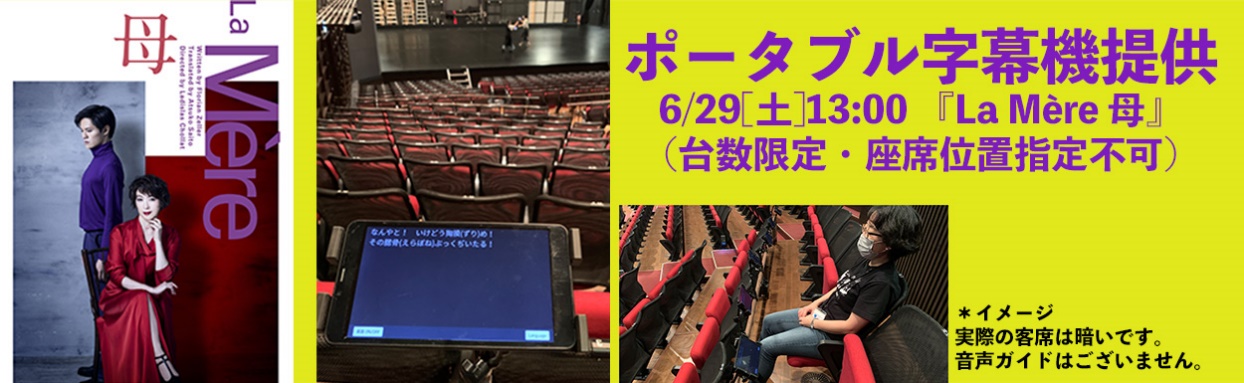 6月29日(土)　『La Mère 母』　字幕機提供サービス『La Mère 母』　『Le Fils 息子』聴覚または視覚に障がいのある方対象のご招待専　用　申　込　書申込日：　　　月　　　日　　FAX送信先■穂の国とよはし芸術劇場PLAT　0532-55-8192申込・問合せ：穂の国とよはし芸術劇場PLAT　jigyou@bunzai.or.jp　TEL.0532-39-3090 FAX.0532-55-8192ふりがな氏　名プラットフレンズの場合　会員ID　【237　　　　　　　　　　　】電話番号プラットからの連絡希望FAX番号□FAX　□メール　□その他(　　　　　)メールアドレス住所〒〒東三河地区(豊橋・豊川・蒲郡・新城・田原・設楽・東栄・豊根)に在住・在勤・在学ですか？　□はい　招待チケットを希望します。　　　□いいえ東三河地区(豊橋・豊川・蒲郡・新城・田原・設楽・東栄・豊根)に在住・在勤・在学ですか？　□はい　招待チケットを希望します。　　　□いいえ東三河地区(豊橋・豊川・蒲郡・新城・田原・設楽・東栄・豊根)に在住・在勤・在学ですか？　□はい　招待チケットを希望します。　　　□いいえ□　①　字幕機提供サービスをおひとりで申込み□　①　字幕機提供サービスを付添者1名(10,000円)とともに申込み□　②　招待チケットをおひとりで申込み□　②　招待チケットを付添者1名(10,000円)とともに申込み　　　　　　　　　　　　　　　　　　　　　　　　　※付添者は隣席をご用意できない場合がございます□　①　字幕機提供サービスをおひとりで申込み□　①　字幕機提供サービスを付添者1名(10,000円)とともに申込み□　②　招待チケットをおひとりで申込み□　②　招待チケットを付添者1名(10,000円)とともに申込み　　　　　　　　　　　　　　　　　　　　　　　　　※付添者は隣席をご用意できない場合がございます□　①　字幕機提供サービスをおひとりで申込み□　①　字幕機提供サービスを付添者1名(10,000円)とともに申込み□　②　招待チケットをおひとりで申込み□　②　招待チケットを付添者1名(10,000円)とともに申込み　　　　　　　　　　　　　　　　　　　　　　　　　※付添者は隣席をご用意できない場合がございます招待チケットの方のみ　希望日時を選択してください□6月28日(金)13:00　『Le Fils 息子』□6月29日(土)13:00　『La Mère 母』　＊字幕機提供サービス□6月29日(土)18:00　『Le Fils 息子』□6月30日(日)13:00　『La Mère 母』招待チケットの方のみ　希望日時を選択してください□6月28日(金)13:00　『Le Fils 息子』□6月29日(土)13:00　『La Mère 母』　＊字幕機提供サービス□6月29日(土)18:00　『Le Fils 息子』□6月30日(日)13:00　『La Mère 母』招待チケットの方のみ　希望日時を選択してください□6月28日(金)13:00　『Le Fils 息子』□6月29日(土)13:00　『La Mère 母』　＊字幕機提供サービス□6月29日(土)18:00　『Le Fils 息子』□6月30日(日)13:00　『La Mère 母』障がいの種類□聴覚　　　　□視覚□聴覚　　　　□視覚付添者ありの場合のみ付添者氏名：付添者連絡先：(メールアドレス・電話・FAX番号)付添者氏名：付添者連絡先：(メールアドレス・電話・FAX番号)通信欄